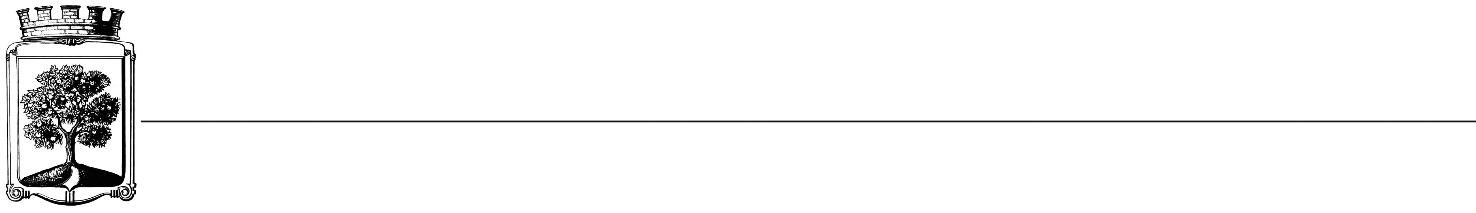 SMLOUVA O DÍLOč. OSM/OSO/495/2018Objednatel                                                            DodavatelStatutární město Jablonec nad Nisou	Název firmy: LG -DINEX spol. s r.o. Mírové náměstí 19	adresa:   nám. Příbramské 509/4, Liberec IV, PerštýnPSČ 466 01	PSČ: 460 01 Liberec           IČ: 00262340, DIČ: CZ00262340 	IČ: 482 69 972  DIČ : CZ48269972číslo účtu: 121-451/0100	kontaktní osoba:    Roman Ilekbankovní ústav: KB Jablonec nad Nisou 	ve věcech smlouvy zastoupené: Ing. Jaromíra Čechová	kontaktní osoba: Hana SchindlerováI.Předmět smlouvy Oprava hliníkové fasády  včetně skleněných výplní. II.Termín plnění/ místo dodáníTermín : listopad  2018Zadní stěna jeviště  amfiteátru Eurocentra, vstup ke schodišti  z ul. U Muzea, Jablonec nad NisouIII.Cena a platební podmínky1) 184.631,- Kč (PDP 21 %)2) splatnost 14 dní Při 14-ti denní splatnosti, (tj. minimální splatnost faktury), musí být faktura doručena na podatelnu MMJN Jablonec n.N. nejpozději do 3 dnů od data vystavení,. Při delší splatnosti musí být faktura doručena nejpozději do 14-ti dnů před lhůtou splatnosti.IV.Záruční doba1)  K provedené službě se poskytuje záruční doba v délce 24 měsíců .V.Závěrečná ustanovení1) Vztahy dle této smlouvy se řídí zák. č. 89/2012 Sb., občanský zákoník.2) Tuto smlouvu lze měnit či doplňovat pouze písemnými dodatky podepsanými oběma stranami.3) Tato smlouva bude uveřejněna v souladu se zák. č. 340/2015 Sb., o registru smluv. Obě smluvní strany prohlašují, že skutečnosti uvedené v této smlouvě nejsou obchodním tajemstvím a lze je zveřejnit stanoveným způsobem bez omezení či zvláštních podmínek.4) Na faktuře je nutné uvést úplné číslo smlouvy a jméno kontaktní osoby.5) Zhotovitel je povinen napsat do faktury DIČ objednatele, jinak mu bude faktura vrácena.6)  K faktuře je nutno přiložit předávací protokol.7) Objednavatel prohlašuje, že opravovaný objekt je používán k ekonomické činnosti a ve smyslu informace GFŘ a MFČR ze dne 9.11.2011 bude pro výše uvedenou dodávku aplikován režim přenesené daňové povinnosti podle § 92a zákona o DPH. Dodavatel je povinen vystavit za podmínek uvedených v zákoně doklad s náležitostmi dle  § 92a odst. 2 zákona o DPH.V Jablonci nad Nisou dne 					V Jablonci nad Nisou dne …………………………….…                                                              ………………………………        za objednatele		                                                                  za dodavatele    Ing. Jaromíra Čechová					      Václav Langr – jednatel společnostivedoucí odboru správy majetku						       ……………………………….           Bc. Václav Kotekvedoucí oddělení správy objektů